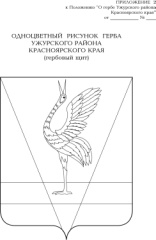 АДМИНИСТРАЦИЯ УЖУРСКОГО РАЙОНАКРАСНОЯРСКОГО КРАЯ                                     ПОСТАНОВЛЕНИЕ21.09.2020                                           г. Ужур                                                № 620О внесении изменений в постановление администрации Ужурского района от 20.11.2014 №  973 «Об утверждении Положения об оплате труда работников муниципальных бюджетных и казенных  учреждений Ужурского района в сфере образования»Руководствуясь Законом Красноярского края от 05.12.2019 № 8-3414 «О краевом бюджете на 2020 год и плановый период 2021-2022 годов», статьей 19 Устава Ужурского  района, ПОСТАНОВЛЯЮ:1. Внести в приложение к постановлению администрации Ужурского района от 31.10.2014 № 973 «Об утверждении Положения об оплате труда работников муниципальных бюджетных и казенных  учреждений Ужурского района в сфере образования» (далее - Положение) следующие изменения:1.1. Приложение № 1 к Положению изложить в следующей редакции:«Минимальные размеры окладов (должностных окладов), ставок заработной платы работников учреждений Ужурского района в сфере образования1. Профессиональная квалификационная группа должностейработников образования* Для должности «младший воспитатель» минимальный размер оклада (должностного оклада), ставки заработной платы устанавливается в размере  3 964,0 руб., для должности «дежурный по режиму» минимальный размер оклада (должностного оклада), ставки заработной платы устанавливается в размере 5 381,0 руб. 2. Профессиональная квалификационная группа«Общеотраслевые должности служащих»3. Профессиональные квалификационные группы должностейработников физической культуры и спорта* Для должности «тренер», отнесенной ко второму квалификационному уровню, минимальный размер оклада (должностного оклада) устанавливается в размере 12144,0 рублей.  4. Профессиональные квалификационные группыобщеотраслевых профессий рабочих5. Должности руководителей структурных подразделений * Утвержденная приказом Минздравсоцразвития России от 05.05.2008 № 216н «Об утверждении профессиональных квалификационных групп должностей работников образования».2. Контроль за выполнением настоящего постановления возложить на директора МКУ «Управление образования» И.В. Милину. 3. Постановление вступает в силу в день, следующий за днем его    официального опубликования в специальном выпуске газеты «Сибирский хлебороб», но не ранее 1 октября 2020 года.     Глава  района                                                                                     К.Н. ЗарецкийКвалификационные уровниКвалификационные уровниМинимальный размер оклада (должностного
оклада), ставки заработной платы, руб.Профессиональная квалификационная группа должностей работников      
учебно-вспомогательного персонала первого уровня             Профессиональная квалификационная группа должностей работников      
учебно-вспомогательного персонала первого уровня             Профессиональная квалификационная группа должностей работников      
учебно-вспомогательного персонала первого уровня             3 334,0Профессиональная квалификационная группа должностей работников      
учебно-вспомогательного персонала второго уровня             Профессиональная квалификационная группа должностей работников      
учебно-вспомогательного персонала второго уровня             Профессиональная квалификационная группа должностей работников      
учебно-вспомогательного персонала второго уровня             1 квалификационный уровень      3 511,0 *2 квалификационный уровень 3 896,0Профессиональная квалификационная группа должностей педагогических работниковПрофессиональная квалификационная группа должностей педагогических работниковПрофессиональная квалификационная группа должностей педагогических работников1 квалификационный уровень при наличии среднего    
профессионального       
образования             5 760,01 квалификационный уровень при наличии высшего     
образования             6 556,02 квалификационный уровень при наличии среднего    
профессионального       
образования             6 029,02 квалификационный уровень при наличии высшего     
образования             6 866,03 квалификационный уровень при наличии среднего    
профессионального       
образования                6 603,03 квалификационный уровень при наличии высшего     
образования                7 521,04 квалификационный уровень при наличии среднего    
профессионального       
образования             7 226,04 квалификационный уровень при наличии высшего     
образования             8 234,0Квалификационные уровниМинимальный размер оклада (должностного
оклада), ставки   
заработной платы, руб.        Профессиональная квалификационная группа «Общеотраслевые должности служащих первого уровня»Профессиональная квалификационная группа «Общеотраслевые должности служащих первого уровня»1 квалификационный уровень                           3 511,02 квалификационный уровень                           3 704,0   Профессиональная квалификационная группа «Общеотраслевые должности служащих второго уровня»   Профессиональная квалификационная группа «Общеотраслевые должности служащих второго уровня»1 квалификационный уровень                          3 896,02 квалификационный уровень                          4 282,03 квалификационный уровень                          4 704,04 квалификационный уровень                          5 937,0Профессиональная квалификационная группа «Общеотраслевые должности служащих третьего уровня»Профессиональная квалификационная группа «Общеотраслевые должности служащих третьего уровня»1 квалификационный уровень                          4 282,02 квалификационный уровень                          4 704,03 квалификационный уровень                          5 164,04 квалификационный уровень                          6 208,0Квалификационные уровниМинимальный размер оклада (должностного
оклада), ставки   
 заработной платы, руб.Профессиональная квалификационная группа должностей работниковфизической культуры и спорта второго уровняПрофессиональная квалификационная группа должностей работниковфизической культуры и спорта второго уровня1 квалификационный уровень3 896,0Профессиональная квалификационная группа должностей работниковфизической культуры и спорта второго уровняПрофессиональная квалификационная группа должностей работниковфизической культуры и спорта второго уровня2 квалификационный уровень  9 311,0 *Квалификационные уровниМинимальный размер оклада (должностного
оклада), ставки   
заработной платы, руб.Профессиональная квалификационная группа 
«Общеотраслевые профессии рабочих первого уровня»Профессиональная квалификационная группа 
«Общеотраслевые профессии рабочих первого уровня»1 квалификационный уровень                          3 016,02 квалификационный уровень                          3 161,0Профессиональная квалификационная группа «Общеотраслевые профессии рабочих второго уровня»Профессиональная квалификационная группа «Общеотраслевые профессии рабочих второго уровня»1 квалификационный уровень                          3 511,02 квалификационный уровень                          4 282,03 квалификационный уровень                          4 704,04 квалификационный уровень                          5 667,0Квалификационные уровниМинимальный размер оклада (должностного
оклада), ставки   
заработной платы, руб.        Профессиональная квалификационная группа должностей руководителей    
структурных подразделений*                        Профессиональная квалификационная группа должностей руководителей    
структурных подразделений*                        1 квалификационный уровень                          8 565,02 квалификационный уровень                          9 207,03 квалификационный уровень                          9 933,0Профессиональная квалификационная группа «Общеотраслевые должности служащих второго уровня»Профессиональная квалификационная группа «Общеотраслевые должности служащих второго уровня»2 квалификационный уровень                          4 282,03 квалификационный уровень                          4 704,04 квалификационный уровень                          5 937,05 квалификационный уровень                          6 706,0Профессиональная квалификационная группа «Общеотраслевые должности служащих третьего уровня»Профессиональная квалификационная группа «Общеотраслевые должности служащих третьего уровня»5 квалификационный уровень                          7 248,0Профессиональная квалификационная группа «Общеотраслевые должности служащих четвертого уровня»Профессиональная квалификационная группа «Общеотраслевые должности служащих четвертого уровня»1 квалификационный уровень                          7 790,02 квалификационный уровень                          9 025,03 квалификационный уровень                          9 718,0